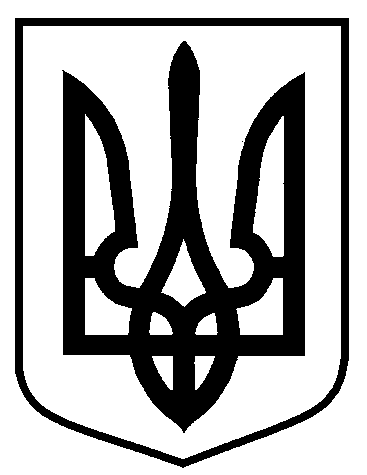 Сумська міська радаВиконавчий комітетРІШЕННЯвід                        №  На підставі поданих заяв та документів, ураховуючи рекомендації постійно діючої  міжвідомчої комісії з розгляду питань пов’язаних з наданням дозволу на переведення  житлових приміщень у категорію нежитлових, переведення нежитлових приміщень у категорію житлових, житлових будинків квартирного типу у будинки садибного типу (протокол від 05.06.2020 № 4/20), відповідно до Порядку надання дозволу на переведення  житлових приміщень у категорію нежитлових, переведення нежитлових приміщень у категорію житлових, житлових будинків квартирного типу у будинки садибного типу, затвердженого рішенням виконавчого комітету Сумської міської ради від 21.05.2019 № 284, керуючись частиною першою статті 52 Закону України «Про місцеве самоврядування в Україні»,  виконавчий комітет Сумської міської ради ВИРІШИВ:1. Надати  дозвіл Заявнику 1 (місце проживання зареєстровано за адресою: м. Суми) на переведення нежитлових приміщень у категорію житлових за адресою:  вул. Покровська, 17, м. Суми, загальною площею 42,2 кв.м та 101,74 кв.м, які належить йому  на праві власності (інформація з Державного реєстру речових прав на нерухоме майно від 05.06.2020, право власності зареєстровано 19.12.2019 за № 34753376, 20.02.2020 за № 35590702 та 12.04.2017 за  № 19991331 відповідно).2. Відповідальність за якість проектних рішень та дотримання вимог нормативних документів при розробці проектної документації на переведення нежитлових приміщень у категорію житлових покласти на розробника проектної документації.	3. Відповідальність за проведення робіт по переведенню нежитлових приміщень у категорію житлових покладається на власника приміщення.4. Рекомендувати власнику приміщення в установленому законом порядку укласти договори про надання послуг з юридичною особою, яка визначена виконавцем послуг на вивезення побутових відходів на території  Сумської об’єднаної територіальної громади.Міський голова                                                                                   О.М. ЛисенкоКривцов 700-103Розіслати: Кривцову А.В., заявникуПро надання дозволу на переведення нежитлових приміщень у категорію житлових за адресою: вул. Покровська, 17,  м. Суми